Souvik Barua                                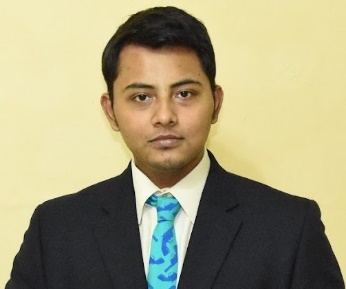 Kolkata, West Bengal, India     linkedin.com/in/souvikbaruair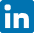     souviktubaiz20@gmail.com	     7980151912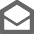 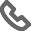 SummaryUGC- NET Qualified and JRF awardee , MPhil & Master's degree holder in Political Science and International Relations respectively  from Jadavpur University. My area of interests are Political theory, International Relations which IR theory, foreign policy and International politics. Experience  Tutor for Intermediate to Post Graduate Students on Political Science and International Relations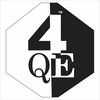 Quest 4 Excellence          2019-2022Education  Jadavpur University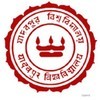 M.Phil., International Relations – 2021 (Dissertation submitted in Jun 2022, delayed in post covid scenario)  University Grants Commission (UGC)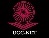  JRF Awarded NET  Qualified in Political Science November 2022       University Grants Commission ( UGC)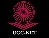 NET  Qualified , Political Science2019        University Grants Commission ( UGC)NET Qualified , International Relations and Area Studies2019   Jadavpur University, Kolkata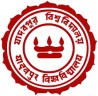 Master of Arts - MA, Political Science and International Relations2017 – 2019 (First Class)  Jadavpur University, KolkataBachelor of Arts - BA, Political Science2014 – 2017    ISC ( Indian School Certificate Higher Secondary Board Exam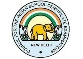           First Class from St. Joseph Mary’s School  2014  CBSC ( Central Board of Secondary Education ) 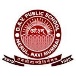          From DAV Public School , Nerul , Navi Mumbai 2011Licenses & CertificationsCertificate of Participation in Kolkata Colloquium 2019 on Re imaging BITMSEC 2019 -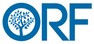 Observer Research Foundation   Seminar on Human Rights - Jadavpur University - 2014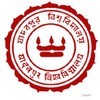       Participation of International Relations Scholastic Conclave -2015 - Jadavpur University  Certificate of Participation in YESM ( Young Economist Student's Meet 2018) - Jadavpur University  Certificate of Participation in the seminar on contemporary South Asia - Maulana Abul Kalam Azad Institute of Asian Studies and Jadavpur University -International Relations Dept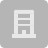 International Relation Scholastic Conclave 2014 - Jadavpur University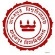 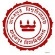 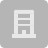 Certificate of Participation on SLP 'BREXIT AND THE WORLD AFTER TRUMP - The Jadavpur Association of International Relations   Personal Information          Date of birth : 20 March 1995        Father’s  Name : Biman Barua         Permanent Address : C/ o Biman Barua , Flat 197 Block 32 , Parnasree Govt Qtrs .        Behala , Kolkata - 70060SkillsCommunication Skills • Critical Thinking • Patience • Coaching • Organizational & Writing Skills • Team Building . 